UCLPartners ImproveWell pilot programme 2019Application formGuidance on completing this application formPlease read the Information for applicants document before completing this form. We recommend you save this form to your own computer before completing it.  The application should be submitted using the following format: ‘Organisation name’, and ‘applicant’ eg: ‘Merrydown Hospital – Michaela Quinn.docx’ submitted to QI@uclpartners.com.The deadline for submitting an application is 5pm on Thursday 28th February. Late applications will not be considered.Please note that both the applicant and executive sponsor will need to sign the application before submission, so you will either need to use electronic signatures or scan section 3 and 4 of your application.If your organisation is shortlisted for interview, you will be notified by 5pm on 5th March. Both the lead applicant and executive sponsor will be required to attend the interview, which will take place on 13th and 14th March. While we will do our best to accommodate you at a suitable time, unfortunately, there is no flexibility with these dates.The sections of this form marked with an asterisk (*) will be used to populate a directory of participants, which will be made public if your organisation is successful for the programme.  Please ensure these sections are accurate and don’t forget to let us know if any of these details change. If you have any questions, please contact QI@uclpartners.com in the first instance. Section 1: About your team *Section 2: Knowledge and experience of staff engagement and quality improvement Please answer the following questions demonstrating your knowledge and experience of staff engagement and quality improvement:1. Briefly describe your organisation’s overall quality improvement strategy. (max. 150 words)2. Specify your organisations’ current methods for engaging staff in quality improvement? (max. 150 words)3. Outline how you foresee ImproveWell aligning with your organisations’ quality improvement strategy and supporting staff engagement. (max. 250 words)4. How will you maximise this opportunity for your organisation?   (max. 150 words)Section 3: Organisational support and declaration (To be completed by a member of the executive team)Employing organisations are expected to:Enable individuals to commit fully to the pilot programme Ensure that individuals have the opportunity to share what they learnWork with ImproveWell and UCLPartners across the areas summarised in figures A and B (Appendix). Please tell us why you are supporting your organisation to participate in this pilot programme, and how you will support the sharing of learning and on-going staff engagement in quality improvement.  (max. 200 words)Please tell us how you will actively support your organisation during the pilot programme, to ensure they can maximise this opportunity.  (max. 200 words)As the executive sponsor, I have read and fully understand the nature of the UCLPartners’ ImproveWell pilot programme, as well as the support required from the successful organisation. I hereby confirm that I have the authority to make the above commitment and undertake to provide internal organisational support during the period of the pilot programme. I confirm that I have read and fully support this application.Section 4: Declaration of nominated participantsBy signing this form, I understand that, if successful:My personal details will be held in confidence by UCLPartners and in accordance with General Data Protection Regulation (GDPR) and as detailed in the Local Privacy Notice – UCLPartners ImproveWell pilot Programme. The information I have supplied will be used for the purposes of assessing my application and if I am selected, for the purposes of ongoing personnel administration and to support the running of the ImproveWell pilot programme. I consent to UCLPartners sharing my personal data with the team carrying out the evaluation of this programme. If selected, I will participate fully in the programme by, attending events and sharing learning with others and helping inform future cohorts of the programme.I am aware of the level of commitment required and am confident that I have the full support of my line manager/supporting colleagues and organisation/practice for the duration of the initiative. I will participate in the evaluation of the programme as and when requested by UCLPartners.If for any reason I am no longer able to participate, I will let UCLPartners know in writing at the earliest opportunity. I confirm that the information provided in the application form is accurate.Voluntary InformationIf you are successful, and following completion of the programme, we would like to include your contact details on UCLPartners Database, to send you invitations to relevant workshops and talks, as well as notification of and requests to circulate information on programmes/jobs open for application. This will not affect your application in any way.If you would like to be included on this database, please tick this box: Please note that your data will be processed in accordance with this Privacy Notice. Appendix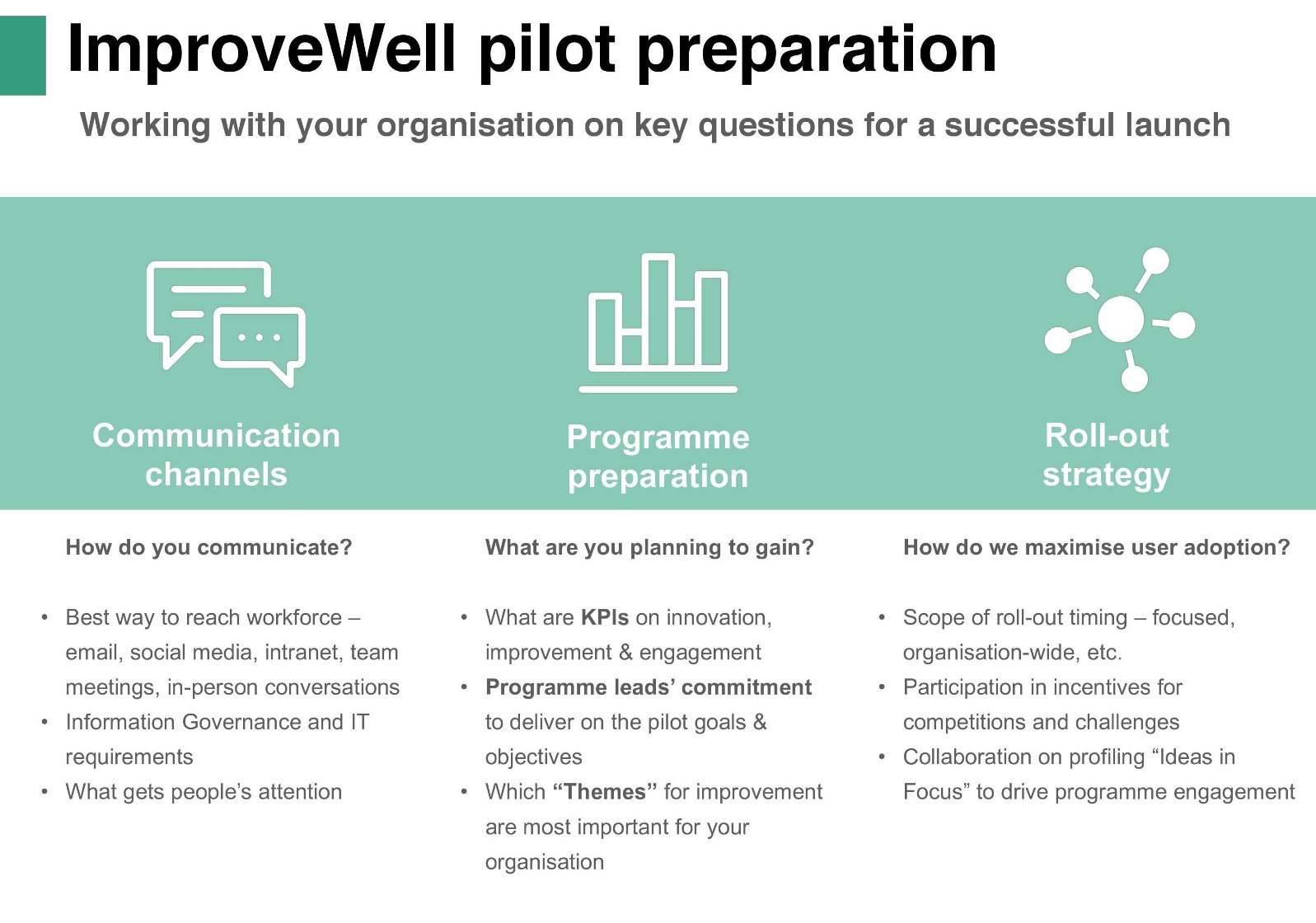 Figure A: UCLPartners ImproveWell pilot preparationImproveWell will work with your organisation’s programme management team on the key areas that determine a pilot’s success - communication channels; preparation & objectives; and roll-out strategy. These key areas will be discussed ahead of the pilot programme launch and monitored throughout the 18 week programme framework (Figure B).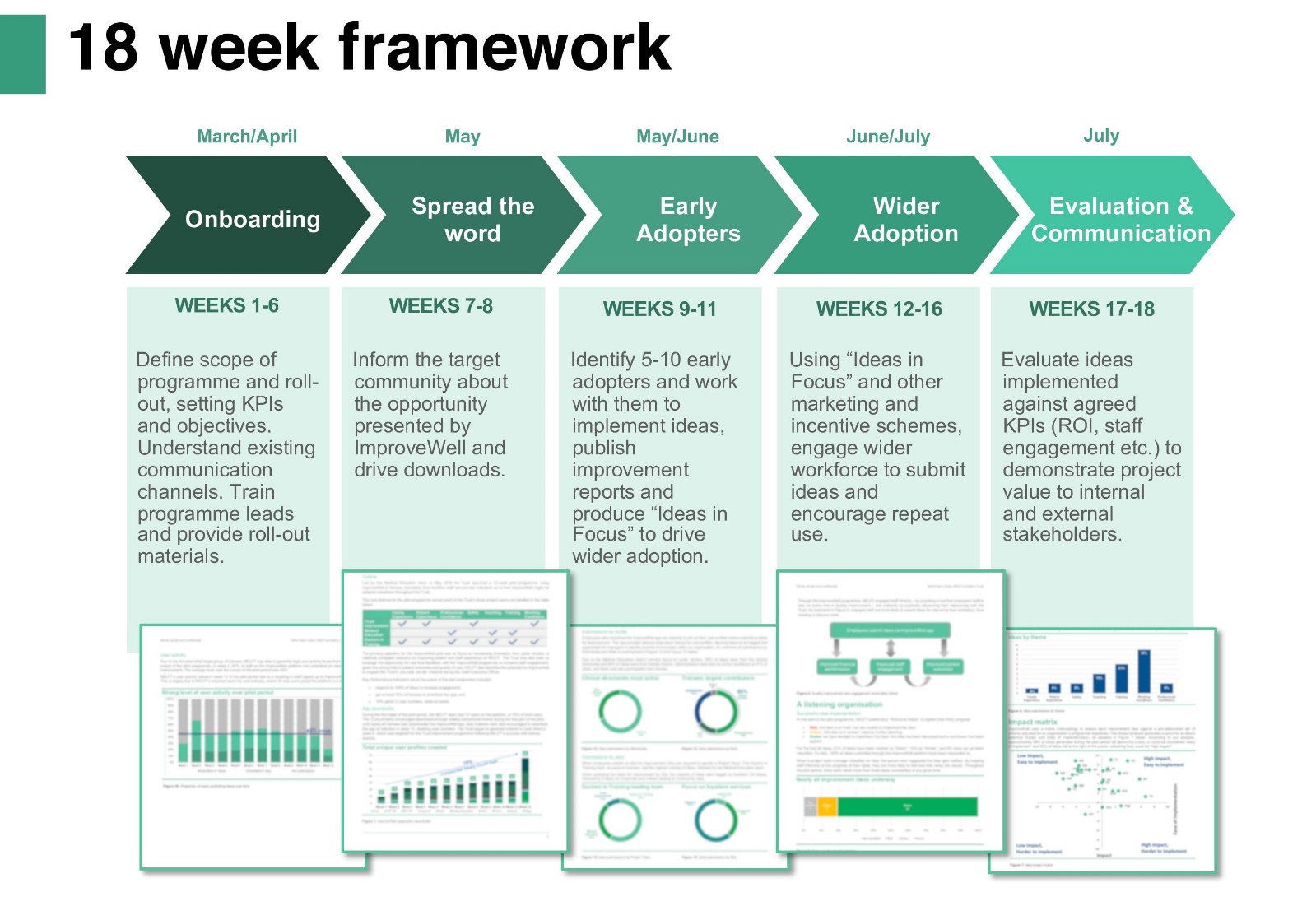 Figure B: 18 week frameworkName (and title) of applicant *Job title *Professional background *DepartmentOrganisation *Key responsibilities *Please briefly summarise the responsibilities of your current role (100 words max)Contact addressPlease state whether work or homeContact number *Mobile preferredEmail address *Name (and title) of executive sponsor *Job title *Professional background *DepartmentOrganisation (if multi-site please enter site)*Key responsibilities *Please briefly summarise the responsibilities of your current role (100 words max)Contact addressPlease state whether work or homeContact number *Mobile preferredEmail address *Name of executive sponsorSignatureRoleDateName – applicant SignatureRoleDateName – executive sponsor SignatureRoleDate